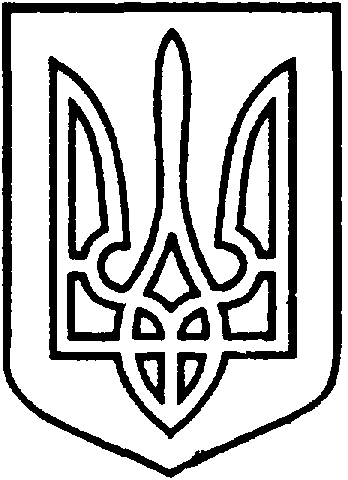 СЄВЄРОДОНЕЦЬКА МІСЬКА ВІЙСЬКОВО-ЦИВІЛЬНА АДМІНІСТРАЦІЯ  СЄВЄРОДОНЕЦЬКОГО РАЙОНУ  ЛУГАНСЬКОЇ  ОБЛАСТІРОЗПОРЯДЖЕННЯкерівника Сєвєродонецької міської  військово-цивільної адміністрації14  квітня  2021  року                                                                    №  458 Про поновлення договору оренди землі гр. Овсяннікову Д.М.Розглянувши заяву гр. Овсяннікова Дмитра Миколайовича. (вх. № 67543 від 02.04.2021) про поновлення договору оренди землі № 041041900205 від 10.11.2009, надану під будівництво індивідуального гаражу, строк дії якого по 21.04.2021, відповідно до статті 33 Закону України «Про оренду землі», керуючись пунктом 8 частини третьої статті 6, пунктом 27 частини першої статті 4 Закону України «Про військово-цивільні адміністрації», зобовˊязую: Поновити гр. Овсяннікову Дмитру Миколайовичу договір оренди землі № 041041900205 від 10.11.2009 на земельну ділянку кадастровий номер 4412900000:06:040:0067, загальною площею 0,0024 га, надану під будівництво індивідуального гаражу, яка розташована за адресою: Луганська обл., м. Сєвєродонецьк, квартал 69, строком на 5 (п’ять) років. Гр. Овсяннікову Дмитру Миколайовичу укласти у письмовій формі додаткову угоду про поновлення договору оренди землі та здійснити заходи для державної реєстрації права оренди земельної ділянки у встановленому законодавством порядку. Дане розпорядження підлягає оприлюдненню. Контроль за виконанням цього розпорядження покласти на заступника керівника Сєвєродонецької міської військово-цивільної адміністрації Олега Кузьмінова.Керівник Сєвєродонецької міськоївійськово-цивільної адміністрації  			        Олександр СТРЮК